SAKARYA ÜNİVERSİTESİ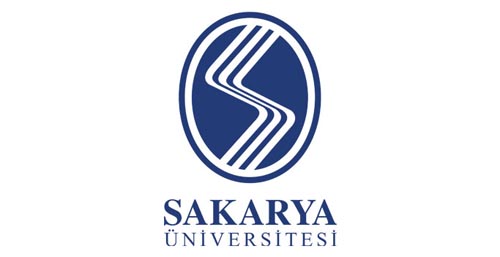 SAĞLIK BİLİMLERİ FAKÜLTESİ2019-2020 BAHAR YARIYILISAKARYA KADIN DOĞUM VE ÇOCUK HASTANESİB GRUBUÇOCUK SAĞLIĞI VE HASTALIKLARI HEMŞİRELİĞİ DERSİ ROTASYON PLANISAKARYA KADIN DOĞUM VE ÇOCUK HASTANESİ Sakarya Kadın Doğum ve Çocuk Hastanesi Süt çocuğu Servisi-Üst KatSakarya Kadın Doğum ve Çocuk Hastanesi Çocuk dahiliye servisiSakarya Kadın Doğum ve Çocuk Hastanesi Çocuk cerrahisi servisiSakarya Kadın Doğum ve Çocuk Hastanesi Kan AlmaSakarya Kadın Doğum ve Çocuk Hastanesi Çocuk acil servisSakarya Kadın Doğum ve Çocuk Hastanesi Çocuk polikliniği Sakarya Kadın Doğum ve Çocuk Hastanesi Bebek TimiSAÜ Kampüs kreşi 5 kişiSAÜ Vakfı Kreşi 16 kişiNilüfer Özel Eğitim İş Uygulama Merkezi 14 kişiKanada özel eğitim uygulama merkezi 10 kişiNot: - Devamsızlık süresi 3 gündür.Öğrencilerin staja çıktıkları kurumlarda kimliklerini takmaları zorunludur.SAÜ Vakfı Kreşi, Nilüfer Uygulama Merkezi, SAÜ Kampüs kreş ve Kanada özel eğitim uygulama merkezi staj günlerinde; kız öğrenciler kumaş pantolon veya etek üzerine beyaz önlük giyeceklerdir. Kot pantolon giyilmeyecektir.Kadın Doğum ve Çocuk Hastanesi’nde bütün öğrencilerin imzası süt çocuğu alt kat güvenliğin bulunduğu bölümde alınacaktır.ÖĞRENCİ NOADI SOYADITARİHLER6-13-20-27 ŞUBATTARİHLER5-12-19 MARTTARİHLER26 MART-2-9 NİSANTARİHLER16-23-30 NİSAN-7- MAYIS1311.00107SEHER KOPTAGEL1115131511.00045BURAK TÜYSÜZOĞLU1105131511.00108MUHAMMET ALİ AYDIN1135111511.00565HÜLKİYE MAZREKU1136111620.00111MERVE GEYİK2136111620.00115GİZEM ÇETİN213411B172000001EBRAR BOZDAĞ25913B172000003ZEYNEP KARATAŞ25913B172000005MUHAMMED NURULLAH AŞUT261113B172000007KÜBRANUR ÖZER35111B172000009EDA NUR ERDOĞAN31117B172000011TUĞBA ESENDEMİR411210B172000013BERNA GİDER511210B172000015ŞEYMA YAMAN511210B172000019HATİCE DANDAN511210B172000021GAMZE DURMUŞ61037B172000023ÖZLEM CANKUR61037B172000025YILDIZ KILIÇ61032B172000029FEYZA SÜMER71023B172000031ALEYNA UYANIK79102B172000033BEYZA BAŞ29105B172000035DERYA AYHAN111102B172000037ERKAN ÖNDER911102B172000039GİZEM YAVUZ107111B172000041ROŞEN KILIÇ10673B172000043FURKAN SALİH ÖZTÜRK10614B172000047ZEYNEP ÖZTÜRK11515B172000049TUĞÇE ÇORLU11515B172000051ZEHRA KOÇOĞUL11514B172000053SERAY AFŞAR11146B172000055FATMA ÇUBUKCU113131B172000056NURDAN KIRAN63111B172000057TUĞBA CANKUR63111B172000059ARZU KANAT52116B172000061KÜBRA YAVUZ52136B172000063RABİA BEYZA BAĞDAT52136B172000065MİNEL BAKİ132111B172000067ELANUR KORKMAZ13259B172000069RAVZA YAĞCI4135B172000071DİLŞAD ÖPÖZ4176B172000073SEMA KILIÇARSLAN101135B172000075ŞEYMA ALKAN101114B172000077MERVE PULAT911011B172000303ONUR TAŞ101113B172000307ÖMER TAŞ101112B172000313KÜBRA ÇİFTCİ111031B172000314RÜMEYSA GİRGİN41036B172000381SEDAT ÖZKAN41053B172000555JAYHOON HABİBİ24106B182000351SERENGÜL ATICI17105B182000353AYŞENUR GEBEŞOĞLU92105B192000350ESRA AYHAN531310b192000374İSA DÖĞER531310b192000701ELİF KAYIT311510